ПСКОВСКИЙ МЕЖДУНАРОДНЫЙ МЕДИАФОРУМ«Новое время – новые медиа»ПРОГРАММАМесто проведения: г. Псков, Иркутский пер., д. 2, СРП «Простория»Первый день. 29 ноября (четверг)Второй день. 30 ноября (пятница)* В программе Медиафорума возможны изменения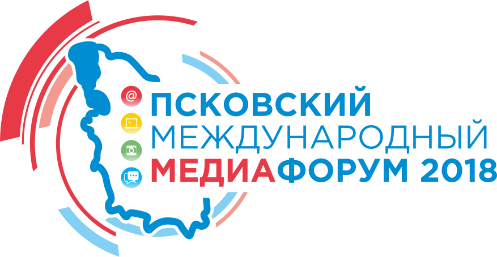 Исполнительная дирекция Псковского международного МедиафорумаВремяМероприятиеМероприятиеМероприятие8.00 - 12.00Прибытие участников Медиафорума.Прибытие участников Медиафорума.Прибытие участников Медиафорума.12.00 - 14.00Культурная программа для гостейКультурная программа для гостейКультурная программа для гостей14.30 – 15.00Регистрация участников МедиафорумаРегистрация участников МедиафорумаРегистрация участников Медиафорума15.00 - 16.00Обед - фуршетОбед - фуршетОбед - фуршет16.00 - 16.30Знакомство с экспозицией участников Медиафорума. Фотовыставка. Выставка –продажа товаров местных производителей.Знакомство с экспозицией участников Медиафорума. Фотовыставка. Выставка –продажа товаров местных производителей.Знакомство с экспозицией участников Медиафорума. Фотовыставка. Выставка –продажа товаров местных производителей.Профессиональные секции. 3 секции:Профессиональные секции. 3 секции:Профессиональные секции. 3 секции:16.30 - 18.001. Печатные издания. «Как выжить» - опыт российских и зарубежных участников Медиафорума.2.  Создание и работа эффективных медиа-холдингов  3. Секция СПбГЭУ «Медиакоммуникации и бизнес»18.00 – 19.30Дискуссионная площадка Ассоциации «Электронная электоральная политика».Дискуссионная площадка Ассоциации «Электронная электоральная политика».Дискуссионная площадка Ассоциации «Электронная электоральная политика».19.30 – 22.00Награждение участников форума, концертная программа, ужин. Награждение участников форума, концертная программа, ужин. Награждение участников форума, концертная программа, ужин. ВремяМероприятиеМероприятиеМероприятие9.00 – 9.30Приветственный кофе Приветственный кофе Приветственный кофе 9.30 – 9.45Осмотр выставки с участием Губернатора Псковской областиОсмотр выставки с участием Губернатора Псковской областиОсмотр выставки с участием Губернатора Псковской области9.45 - 10.00Официальное открытие Медиафорума.Приветствие почётных гостей.Официальное открытие Медиафорума.Приветствие почётных гостей.Официальное открытие Медиафорума.Приветствие почётных гостей.10.00 - 11.20Пленарное заседаниеПленарное заседаниеПленарное заседание11.20 - 12.20Встреча главных редакторов СМИ с руководителями органов государственной властиВстреча главных редакторов СМИ с руководителями органов государственной властиВстреча главных редакторов СМИ с руководителями органов государственной властиПрофессиональные секции. 3 секции:Профессиональные секции. 3 секции:Профессиональные секции. 3 секции:11.20 - 12.301. Современные молодёжные проекты в медиа-коммуникациях.2. Медиа проекты от идеи до реализации3. Поддержка СМИ. Федеральные и международные гранты, как с этим работать.12.30 – 13.30Обед - фуршетОбед - фуршетОбед - фуршет13.45 - 17.45Культурная программаКультурная программаКультурная программа18.00 – 19.00Отъезд гостей Отъезд гостей Отъезд гостей 